Discoveries Unlimited Field Trip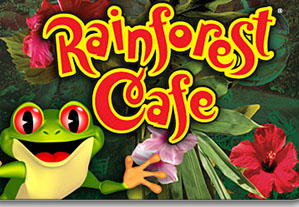 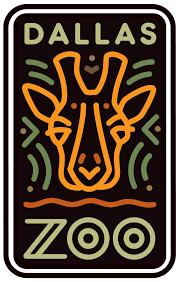 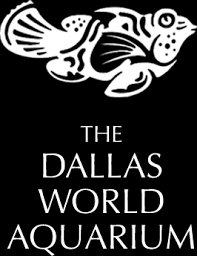 Date for Field Trip:  Wednesday, March 18, 2020Date of Notice:  January 24, 2020Deadline for Donations: February 28, 2020Time of Departure:  6:00 AM    Time of Return:  9:30-10:00 PMWe are going to the Rainforest Cafe in Grapevine, TX, the Dallas Zoo and The Dallas World Aquarium. We will leave the school on Wednesday, March 18, 2020 at 6:00 AM. (This is the week before Spring Break) Students should arrive at Forest Hill at 5:30 AM. I will be taking roll at 5:45 AM in the auditorium. Students will then begin to load onto the buses and we will depart from the school at 6:00 AM. We will arrive at the Rainforest Café at approximately 10:00 AM.  Students will escape into a tropical and educational adventure . During this educational tour students will learn about the world’s rainforests, threatened and endangered species and conservation efforts to protect the planet’s ecosystems.  After the tour, students will have lunch. We will then proceed to the Dallas Zoo. Explore/Eat Light MealAfter the zoo, we will travel to the Dallas World Aquarium - The adventure at The Dallas World Aquarium begins at the top of the rainforest exhibit, where exotic birds, such as Cocks-of-the-rock and many species of toucans, can be seen. Lounging around are Two-toed and Three-toed sloths. Endangered animals, such as Orinoco crocodiles, Giant river otters, Antillean manatees and several species of monkeys are part of the many conservation projects. The aquarium portion displays interesting marine life, including Japanese crabs, jellyfish, Leafy, Weedy and Ribbon seadragons. Black-footed and Blue penguins can be seen swimming as guests enjoy the outdoor South Africa exhibit. Sharks, rays and sawfish are only a few of the fish living in the Mundo Maya cenote. Safe from Neotropical eagles, are euphonias, tanagers and hummingbirds. Reptiles and amphibians, both of significance to the Maya culture, can be seen throughout the exhibit.MARCH 18, 2020FOREST HILL ELEMENTARY ITINERARYRainforest Café in Grapevine Mills Mall, Dallas Zoo, The Dallas World Aquarium, Dinner 5:30AM  Arrive At Forest Hill (AUDITORIUM)5:45AM Roll Call6:00 AM Depart From Forest Hill Elementary School6:00-10:00 Travel Time10:00-11:30 Rainforest Café - Educational Tour And Lunch At Rainforest Café In Grapevine Mills. During this educational tour students will learn about the world’s rainforests, threatened and endangered species and conservation efforts to protect the planet’s ecosystems.11:30-12:30 Restroom Break/Travel12:30-2:30  Dallas Zoo -  Explore the zoo. Eat a light meal.2:30-3:00 Travel 3:00-5:00  World Aquarium  - The adventure at The Dallas World Aquarium begins at the top of the rainforest exhibit, where exotic birds, such as Cocks-of-the-rock and many species of toucans, can be seen. Lounging around are Two-toed and Three-toed sloths. Endangered animals, such as Orinoco crocodiles, Giant river otters, Antillean manatees and several species of monkeys are part of the many conservation projects. The aquarium portion displays interesting marine life, including Japanese crabs, jellyfish, Leafy, Weedy and Ribbon seadragons. Black-footed and Blue penguins can be seen swimming as guests enjoy the outdoor South Africa exhibit. Sharks, rays and sawfish are only a few of the fish living in the Mundo Maya cenote. Safe from Neotropical eagles, are euphonias, tanagers and hummingbirds. Reptiles and amphibians, both of significance to the Maya culture, can be seen throughout the exhibit.6:00  Dinner At Cici’s Pizza  In Terrell, TX  (maybe 1896 W. Moore Ave)  ( Approx. 45 Minute Stop)We Are Expected To Be Back At Forest Hill By 9:30 or 10:00 PMLead TeacherTrinna Mackey (318) 518-4090